RIWAYAT HIDUP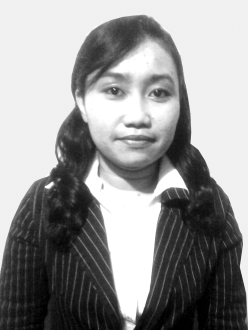 Jumrah,  lahir di Ujung Pandang pada tanggal 26 Nopember 1976. Penulis adalah anak Sulung dari 4 bersaudara, dari ayahanda Hollong,KS dan Ibunda Hj.Hasnawati. Mulai masuk di jenjang pendidikan formal tingkat SDN Parang Tambung I tahun 1983 dan tamat tahun 1989. Penulis melanjutkan pendidikan di Madrasah Tsanawiyah Negeri, tamat tahun 1992. Lanjut  jenjang tingkat atas di SMEA Tamalate, tamat tahun 1996. Pada tahun 2000 lanjut pada Perguruan Tinggi AL GAZALI Fakultas Ilmu Pendidikan Guru Taman Kanak-kanak  D II angkatan I, tamat tahun 2002.		Keinginan untuk melanjutkan pendidikan memacu semangat lebih giat, dengan bermodalkan kemauan dan tekat yang kuat, penulis melanjutkan pendidikan pada Fakultas Ilmu Pendidikan Guru Taman Kanak-kanak Universitas Negeri Makassar jenjang strata satu pada tahun 2007 dan selesai pada bulan Januari 2013. Pada studinya di UNM penulis menyusun skripsi yang berjudul “Penggunaan Metode Bermain Peran Dalam Mengembangkan Kemandirian Anak di Taman Kanak-kanak Karakter Nurfadhilah Kecamatan Rappocini Makassar”. 